Días de la SemanaObjetivo: Conocer los siete días de la semana para orientarse temporalmente en situaciones cotidianas.Recorta y pega en una hoja de block el trencito de los días de la semana en orden, nombra cada uno y colorea.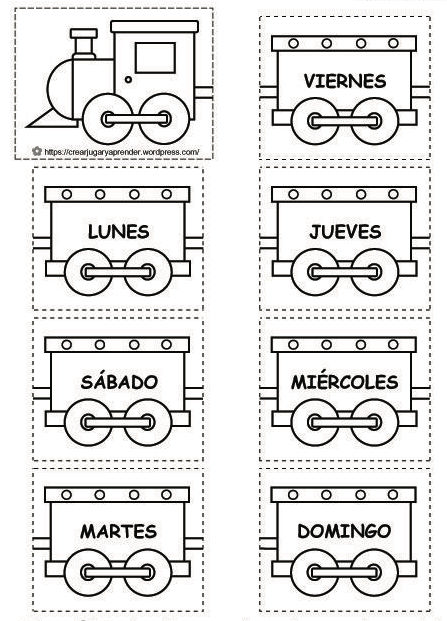 